Практическое занятие №34.Тема: «ЛАБОРАТОРНАЯ ДИАГНОСТИКА ВИЧ-ИНФЕКЦИИ»Тесты.  Выберите один правильный ответДЛЯ ВИЧ ХАРАКТЕРНО тератогенность лимфотропностьонкогенность антигенная однородностьнизкая вирулентность ФЕРМЕНТ В СОСТАВЕ ВИЧ, ОТСУТСТВУЮЩИЙ В КЛЕТКАХ МАКРОРГАНИЗМА интегразаревертаза протеазагиалуронидазанейраминидазаРЕЦЕПТОР ВИЧ, ОБЕСПЕЧИВАЮЩИЙ ВЗАИМОДЕЙСТВИЕ С КЛЕТКАМИ-МИШЕНЯМИ р17 р7 gp120, р24 р9 СКРИНИНГОВОЕ ИССЛЕДОВАНИЕ ВИЧ-ИНФЕКЦИИ ВКЛЮЧАЕТсбор анамнезаоценку иммунного статусадиагностику оппортунистических инфекций определение антител к поверхностным антигенам и р24определение РНК вируса ДЛЯ ЭКСПЕРТНОГО ИССЛЕДОВАНИЯ ВИЧ-ИНФЕКЦИИ ИСПОЛЬЗУЮТ oценкy иммунного статусаИФА для определения суммарного титра антителиммунную электронную микроскопию (ИЭМ) метод иммунного блотинга, ПЦРгенотипирование ВИЧ 2.Теория  Нарисуйте  (схематично) строение вируса ВИЧ. К ответу прикрепить фото своего рисунка.  1, 2 вариант: Стрелками укажите на рисунке антигены, используемые для диагностики в иммуноблоте (указывая название структурного компонента вируса и его обозначение как АГ). 3, 4 вариант  Стрелками  укажите  на рисунке маркеры вируса и методы его определения у новорожденных, родившихся от ВИЧ+ матерей.5,6 вариант:   Подпишите  на рисунке вируса его основные структуры. Заполните третий столбец таблицы.3. Практика.  Проведите диагностику ВИЧ-инфекции: 3.1. Учтите и оцените результаты ИФА на ВИЧ-инфекцию с сыворотками           обследуемых:(заполните таблицу свой вариант, № вашего пациента соответствует номеру в списке группы).1, 2, 3: А, В, С – наркоманы, использующие внутривенное введение наркотиков4. D –  лицо, занимающееся коммерческим сексом5. Е –  хирург6. F –  супруга наркомана, использующего внутривенное введение наркотиков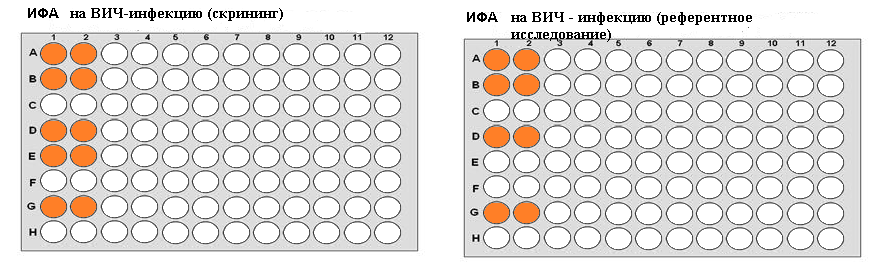  Учтите и оцените результаты  обследования трёх пациентов с использованием иммунного блоттинга.Заполните таблицу ( это задание для всех вариантов).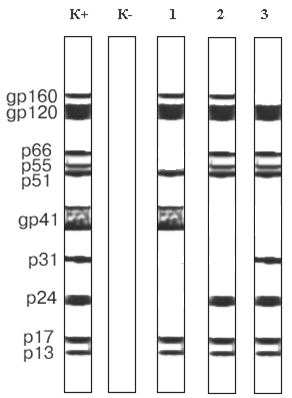 геном ВИЧКакие белки кодируетЧто это за группа белков (охарактеризовать одним-двумя словами) ENVgp41, gp120, gp160 GAGр24, р40, р55; р17 POLр32, р51, р66 Цель Метод Исследуемый материал (и номер образца)Результаты ИФА(скрининг)Результаты ИФА(референтноеисследование)ВыводРекомендации Цель Метод Исследуемый материалРезультаты ИБВывод Рекомендации 123